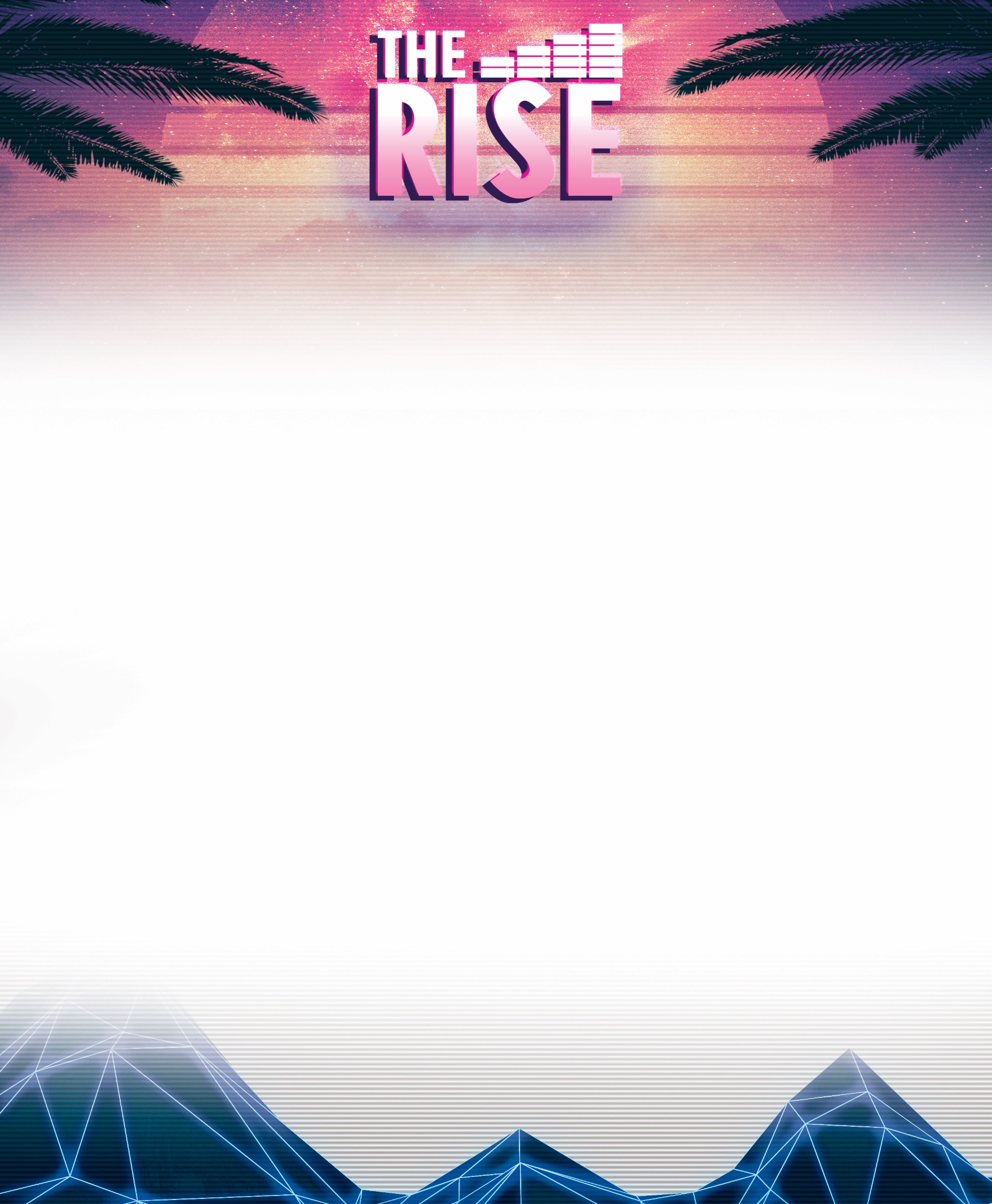 PACKING LIST FOR WEEKENDSleeping bag, cot, or air mattress with linens, blankets, pillowToiletries including showering productsTowel/washcloth for showers at churchCasual clothes for all events including church serviceSleeping clothes, shoes, socks, etc..Jacket that is appropriate for outside temperatures for scheduled weekendBibleJournal/penA nerf  or nerf type gun for our Dart Battle RoyalePlease note all nerf guns will be donated at end of tournament to LukeStrong charity.  Nerf targets and pellets will be providedA favorite snack to share at the church such as chips, fruit, cookies, fruit snacks, popcorn etc….